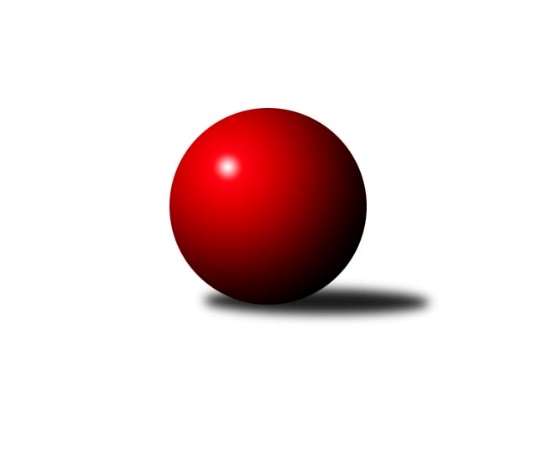 Č.4Ročník 2018/2019	7.6.2024 Jihomoravský KPD - 9.-15.místo 2018/2019Statistika 4. kolaTabulka družstev:		družstvo	záp	výh	rem	proh	skore	sety	průměr	body	plné	dorážka	chyby	1.	KK Réna Ivančice	9	6	0	3	24.0 : 12.0 	(34.0 : 20.0)	1109	12	810	300	43	2.	KK Vyškov	9	5	1	3	22.0 : 14.0 	(30.0 : 24.0)	1120	11	805	315	39.4	3.	SK Baník Ratíškovice A	8	4	1	3	17.5 : 14.5 	(23.0 : 25.0)	1114	9	798	316	44.6	4.	SK Baník Ratíškovice B	8	4	1	3	16.0 : 16.0 	(22.0 : 26.0)	1070	9	797	273	50.1	5.	KK Slovan Rosice	9	4	1	4	18.0 : 18.0 	(28.0 : 26.0)	1070	9	782	288	46.2	6.	TJ Sokol Vracov B	8	3	0	5	10.0 : 22.0 	(18.5 : 29.5)	1053	6	779	274	52.9	7.	KK Blansko	9	2	0	7	12.5 : 23.5 	(24.5 : 29.5)	1059	4	765	294	47.3Tabulka doma:		družstvo	záp	výh	rem	proh	skore	sety	průměr	body	maximum	minimum	1.	KK Vyškov	5	3	1	1	13.0 : 7.0 	(17.0 : 13.0)	1113	7	1210	1004	2.	KK Réna Ivančice	4	3	0	1	11.0 : 5.0 	(16.0 : 8.0)	1081	6	1097	1050	3.	SK Baník Ratíškovice B	4	3	0	1	10.0 : 6.0 	(13.0 : 11.0)	1074	6	1116	1023	4.	KK Slovan Rosice	5	3	0	2	11.0 : 9.0 	(17.0 : 13.0)	1120	6	1191	1029	5.	SK Baník Ratíškovice A	4	1	1	2	7.0 : 9.0 	(9.0 : 15.0)	1094	3	1164	1039	6.	KK Blansko	4	1	0	3	4.5 : 11.5 	(9.0 : 15.0)	1067	2	1107	1016	7.	TJ Sokol Vracov B	4	1	0	3	3.0 : 13.0 	(5.0 : 19.0)	1004	2	1117	949Tabulka venku:		družstvo	záp	výh	rem	proh	skore	sety	průměr	body	maximum	minimum	1.	SK Baník Ratíškovice A	4	3	0	1	10.5 : 5.5 	(14.0 : 10.0)	1089	6	1185	967	2.	KK Réna Ivančice	5	3	0	2	13.0 : 7.0 	(18.0 : 12.0)	1115	6	1180	1040	3.	KK Vyškov	4	2	0	2	9.0 : 7.0 	(13.0 : 11.0)	1122	4	1177	1021	4.	TJ Sokol Vracov B	4	2	0	2	7.0 : 9.0 	(13.5 : 10.5)	1070	4	1158	995	5.	KK Slovan Rosice	4	1	1	2	7.0 : 9.0 	(11.0 : 13.0)	1058	3	1112	965	6.	SK Baník Ratíškovice B	4	1	1	2	6.0 : 10.0 	(9.0 : 15.0)	1059	3	1138	1018	7.	KK Blansko	5	1	0	4	8.0 : 12.0 	(15.5 : 14.5)	1057	2	1109	1011Tabulka podzimní části:		družstvo	záp	výh	rem	proh	skore	sety	průměr	body	doma	venku	1.	KK Réna Ivančice	6	4	0	2	15.0 : 9.0 	(22.0 : 14.0)	1079	8 	3 	0 	0 	1 	0 	2	2.	KK Vyškov	5	3	1	1	12.0 : 8.0 	(17.0 : 13.0)	1105	7 	2 	1 	0 	1 	0 	1	3.	SK Baník Ratíškovice B	4	2	1	1	10.0 : 6.0 	(13.5 : 10.5)	1039	5 	2 	0 	0 	0 	1 	1	4.	KK Slovan Rosice	4	2	1	1	9.0 : 7.0 	(10.0 : 14.0)	1042	5 	2 	0 	0 	0 	1 	1	5.	TJ Sokol Vracov B	3	2	0	1	7.0 : 5.0 	(10.5 : 7.5)	1097	4 	1 	0 	0 	1 	0 	1	6.	SK Baník Ratíškovice A	3	0	1	2	3.0 : 9.0 	(6.0 : 12.0)	1032	1 	0 	1 	1 	0 	0 	1	7.	KK Blansko	5	0	0	5	4.0 : 16.0 	(11.0 : 19.0)	1048	0 	0 	0 	2 	0 	0 	3Tabulka jarní části:		družstvo	záp	výh	rem	proh	skore	sety	průměr	body	doma	venku	1.	SK Baník Ratíškovice A	5	4	0	1	14.5 : 5.5 	(17.0 : 13.0)	1128	8 	1 	0 	1 	3 	0 	0 	2.	KK Réna Ivančice	3	2	0	1	9.0 : 3.0 	(12.0 : 6.0)	1142	4 	0 	0 	1 	2 	0 	0 	3.	KK Vyškov	4	2	0	2	10.0 : 6.0 	(13.0 : 11.0)	1133	4 	1 	0 	1 	1 	0 	1 	4.	KK Blansko	4	2	0	2	8.5 : 7.5 	(13.5 : 10.5)	1076	4 	1 	0 	1 	1 	0 	1 	5.	SK Baník Ratíškovice B	4	2	0	2	6.0 : 10.0 	(8.5 : 15.5)	1093	4 	1 	0 	1 	1 	0 	1 	6.	KK Slovan Rosice	5	2	0	3	9.0 : 11.0 	(18.0 : 12.0)	1112	4 	1 	0 	2 	1 	0 	1 	7.	TJ Sokol Vracov B	5	1	0	4	3.0 : 17.0 	(8.0 : 22.0)	1033	2 	0 	0 	3 	1 	0 	1 Zisk bodů pro družstvo:		jméno hráče	družstvo	body	zápasy	v %	dílčí body	sety	v %	1.	Martin Želev 	KK Réna Ivančice  	3	/	3	(100%)	5	/	6	(83%)	2.	Vendula Štrajtová 	KK Vyškov 	3	/	3	(100%)	4	/	6	(67%)	3.	Vojtěch Toman 	SK Baník Ratíškovice A 	3	/	4	(75%)	5	/	8	(63%)	4.	Adam Podéšť 	SK Baník Ratíškovice A 	3	/	4	(75%)	4	/	8	(50%)	5.	Karolína Fabíková 	KK Slovan Rosice 	2	/	3	(67%)	5	/	6	(83%)	6.	Viktorie Vitamvásová 	KK Slovan Rosice 	2	/	3	(67%)	5	/	6	(83%)	7.	Kristýna Klištincová 	KK Slovan Rosice 	2	/	3	(67%)	3	/	6	(50%)	8.	Taťána Tomanová 	SK Baník Ratíškovice B 	2	/	4	(50%)	3	/	8	(38%)	9.	Matěj Ingr 	SK Baník Ratíškovice A 	1.5	/	2	(75%)	2	/	4	(50%)	10.	Vít Janáček 	KK Blansko  	1.5	/	3	(50%)	3.5	/	6	(58%)	11.	Jan Odehnal 	KK Blansko  	1	/	1	(100%)	2	/	2	(100%)	12.	Leona Fraňková 	KK Réna Ivančice  	1	/	1	(100%)	1	/	2	(50%)	13.	Michal Kubík 	KK Blansko  	1	/	2	(50%)	3	/	4	(75%)	14.	Adéla Fraňková 	KK Réna Ivančice  	1	/	2	(50%)	3	/	4	(75%)	15.	Nikola Bukačová 	KK Réna Ivančice  	1	/	2	(50%)	2	/	4	(50%)	16.	Darina Kubíčková 	KK Vyškov 	1	/	3	(33%)	3	/	6	(50%)	17.	Stanislav Vacenovský 	TJ Sokol Vracov B 	1	/	3	(33%)	2	/	6	(33%)	18.	Michal Šmýd 	TJ Sokol Vracov B 	1	/	4	(25%)	4	/	8	(50%)	19.	Martina Koplíková 	SK Baník Ratíškovice B 	1	/	4	(25%)	4	/	8	(50%)	20.	Kristýna Ševelová 	SK Baník Ratíškovice B 	1	/	4	(25%)	1.5	/	8	(19%)	21.	Adam Baťka 	TJ Sokol Vracov B 	0	/	1	(0%)	0	/	2	(0%)	22.	Jan Kotouč 	KK Blansko  	0	/	1	(0%)	0	/	2	(0%)	23.	Tomáš Květoň 	SK Baník Ratíškovice A 	0	/	2	(0%)	1	/	4	(25%)	24.	Lucie Horalíková 	KK Vyškov 	0	/	2	(0%)	1	/	4	(25%)	25.	Michaela Škarecká 	TJ Sokol Vracov B 	0	/	3	(0%)	1	/	6	(17%)Průměry na kuželnách:		kuželna	průměr	plné	dorážka	chyby	výkon na hráče	1.	KK Blansko, 1-6	1105	796	309	42.1	(368.6)	2.	KK Slovan Rosice, 1-4	1105	796	309	44.1	(368.6)	3.	KK Vyškov, 1-4	1085	800	285	48.5	(361.7)	4.	Ratíškovice, 1-4	1078	790	287	45.6	(359.3)	5.	KK Réna Ivančice, 1-2	1060	774	286	45.8	(353.5)	6.	TJ Sokol Vracov, 1-6	1051	768	282	50.9	(350.3)Nejlepší výkony na kuželnách:KK Blansko, 1-6SK Baník Ratíškovice A	1185	2. kolo	Vojtěch Toman 	SK Baník Ratíškovice A	418	2. koloKK Vyškov	1177	0. kolo	Michal Kubík 	KK Blansko 	400	2. koloKK Réna Ivančice 	1133	0. kolo	Adam Podéšť 	SK Baník Ratíškovice A	400	2. koloKK Blansko 	1107	2. kolo	Vít Janáček 	KK Blansko 	367	2. koloKK Blansko 	1086	0. kolo	Matěj Ingr 	SK Baník Ratíškovice A	367	2. koloKK Slovan Rosice	1085	0. kolo	Jan Odehnal 	KK Blansko 	340	2. koloKK Slovan Rosice, 1-4KK Slovan Rosice	1191	3. kolo	Karolína Fabíková 	KK Slovan Rosice	432	3. koloKK Vyškov	1166	0. kolo	Karolína Fabíková 	KK Slovan Rosice	412	2. koloKK Slovan Rosice	1156	0. kolo	Viktorie Vitamvásová 	KK Slovan Rosice	399	3. koloSK Baník Ratíškovice B	1138	2. kolo	Martina Koplíková 	SK Baník Ratíškovice B	386	2. koloKK Slovan Rosice	1122	0. kolo	Michaela Škarecká 	TJ Sokol Vracov B	386	3. koloKK Slovan Rosice	1103	2. kolo	Taťána Tomanová 	SK Baník Ratíškovice B	379	2. koloTJ Sokol Vracov B	1101	3. kolo	Kristýna Ševelová 	SK Baník Ratíškovice B	373	2. koloKK Réna Ivančice 	1040	0. kolo	Stanislav Vacenovský 	TJ Sokol Vracov B	367	3. koloKK Slovan Rosice	1029	0. kolo	Viktorie Vitamvásová 	KK Slovan Rosice	361	2. koloKK Blansko 	1011	0. kolo	Kristýna Klištincová 	KK Slovan Rosice	360	3. koloKK Vyškov, 1-4KK Vyškov	1210	4. kolo	Vendula Štrajtová 	KK Vyškov	461	4. koloKK Vyškov	1130	0. kolo	Darina Kubíčková 	KK Vyškov	385	4. koloKK Vyškov	1112	0. kolo	Vendula Štrajtová 	KK Vyškov	368	1. koloKK Vyškov	1107	0. kolo	Lucie Horalíková 	KK Vyškov	364	4. koloKK Blansko 	1090	0. kolo	Martina Koplíková 	SK Baník Ratíškovice B	363	4. koloKK Slovan Rosice	1068	0. kolo	Michaela Škarecká 	TJ Sokol Vracov B	363	1. koloKK Réna Ivančice 	1064	0. kolo	Kristýna Ševelová 	SK Baník Ratíškovice B	348	4. koloSK Baník Ratíškovice B	1036	4. kolo	Michal Šmýd 	TJ Sokol Vracov B	340	1. koloTJ Sokol Vracov B	1031	1. kolo	Stanislav Vacenovský 	TJ Sokol Vracov B	328	1. koloKK Vyškov	1004	1. kolo	Taťána Tomanová 	SK Baník Ratíškovice B	325	4. koloRatíškovice, 1-4KK Réna Ivančice 	1180	3. kolo	Martin Želev 	KK Réna Ivančice 	424	3. koloSK Baník Ratíškovice A	1164	3. kolo	Vojtěch Toman 	SK Baník Ratíškovice A	416	1. koloTJ Sokol Vracov B	1158	0. kolo	Vendula Štrajtová 	KK Vyškov	409	3. koloKK Vyškov	1125	3. kolo	Kristýna Ševelová 	SK Baník Ratíškovice B	402	1. koloSK Baník Ratíškovice B	1116	1. kolo	Vojtěch Toman 	SK Baník Ratíškovice A	400	3. koloKK Slovan Rosice	1112	1. kolo	Viktorie Vitamvásová 	KK Slovan Rosice	390	1. koloSK Baník Ratíškovice B	1093	3. kolo	Adam Podéšť 	SK Baník Ratíškovice A	386	3. koloSK Baník Ratíškovice A	1090	0. kolo	Kristýna Ševelová 	SK Baník Ratíškovice B	380	3. koloSK Baník Ratíškovice A	1081	1. kolo	Leona Fraňková 	KK Réna Ivančice 	379	3. koloSK Baník Ratíškovice B	1064	0. kolo	Matěj Ingr 	SK Baník Ratíškovice A	378	3. koloKK Réna Ivančice, 1-2SK Baník Ratíškovice A	1122	4. kolo	Vojtěch Toman 	SK Baník Ratíškovice A	412	4. koloKK Réna Ivančice 	1097	0. kolo	Nikola Bukačová 	KK Réna Ivančice 	382	4. koloKK Réna Ivančice 	1088	4. kolo	Martin Želev 	KK Réna Ivančice 	375	4. koloKK Réna Ivančice 	1087	0. kolo	Tomáš Květoň 	SK Baník Ratíškovice A	373	4. koloKK Blansko 	1053	0. kolo	Adam Podéšť 	SK Baník Ratíškovice A	337	4. koloKK Réna Ivančice 	1050	0. kolo	Adéla Fraňková 	KK Réna Ivančice 	331	4. koloTJ Sokol Vracov, 1-6KK Réna Ivančice 	1158	2. kolo	Martin Želev 	KK Réna Ivančice 	447	2. koloTJ Sokol Vracov B	1117	0. kolo	Vít Janáček 	KK Blansko 	422	4. koloKK Blansko 	1109	4. kolo	Michal Kubík 	KK Blansko 	368	4. koloSK Baník Ratíškovice A	1081	0. kolo	Nikola Bukačová 	KK Réna Ivančice 	367	2. koloSK Baník Ratíškovice B	1043	0. kolo	Michal Šmýd 	TJ Sokol Vracov B	348	4. koloTJ Sokol Vracov B	985	2. kolo	Adéla Fraňková 	KK Réna Ivančice 	344	2. koloTJ Sokol Vracov B	966	0. kolo	Michal Šmýd 	TJ Sokol Vracov B	336	2. koloTJ Sokol Vracov B	949	4. kolo	Michaela Škarecká 	TJ Sokol Vracov B	331	2. kolo		. kolo	Jan Odehnal 	KK Blansko 	319	4. kolo		. kolo	Stanislav Vacenovský 	TJ Sokol Vracov B	318	2. koloČetnost výsledků:	4.0 : 0.0	4x	3.0 : 1.0	11x	2.0 : 2.0	2x	1.0 : 3.0	6x	0.5 : 3.5	1x	0.0 : 4.0	6x